Go MAD application form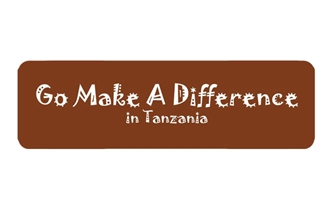                               General information	References:  If you are new to Go MAD, you must also supply completed church and personal/work reference forms. You will be sent this separately by email. The references can be sent separately to this form and directly to us.Please complete and email to graham@gomad.org.uk or claire@gomad.org.ukOr complete and send to:53A Ilges Lane, Cholsey, Oxfordshire, OX10 9NXTel: 07932052490For any enquires please email: Project Manager: graham@gomad.org.ukAssistant Manager: claire@gomad.org.uk Go MAD Trip choice:    i.e.  Musoma 2 week tripTitle: Full Name (as per your passport):Full Name (as per your passport):Address: Address: Address: Post code:Post code:Email address:Home no:Home no:Mobile no:Date of Birth:Date of Birth:Gender:Marital status: Single/ Married /Divorced /Widowed /OtherMarital status: Single/ Married /Divorced /Widowed /OtherMarital status: Single/ Married /Divorced /Widowed /OtherAny dietary, general health or disability needs we should know about?Any dietary, general health or disability needs we should know about?Any dietary, general health or disability needs we should know about?Place of Birth: Passport number:Date of Issue:Date of Expiry: Nationality at Birth:Current Nationality:Blood Group:How did you hear about Go Make A Difference? (Please give us an answer, we really want to know!How did you hear about Go Make A Difference? (Please give us an answer, we really want to know!Emergency Contact Person 1Name: Emergency Contact Person 2 Name: Telephone number: Telephone number: Relation to you: Relation to you: 